"Конвенция о защите прав человека и основных свобод" (Заключена в г. Риме 04.11.1950) (с изм. от 24.06.2013) (вместе с "Протоколом [N 1]" (Подписан в г. Париже 20.03.1952), "Протоколом N 4 об обеспечении некоторых прав и свобод помимо тех, которые уже включены в Конвенцию и первый Протокол к ней" (Подписан в г. Страсбурге 16.09.1963), "Протоколом N 7" (Подписан в г. Страсбурге 22.11.1984))Официальный перевод на русский языкКОНВЕНЦИЯот 4 ноября 1950 годаО ЗАЩИТЕ ПРАВ ЧЕЛОВЕКА И ОСНОВНЫХ СВОБОД <*>--------------------------------<*> Текст Конвенции изменен в соответствии с положениями Протокола N 3 (СЕД N 45), который вступил в силу 21 сентября 1970 года, Протокола N 5 (СЕД N 55), который вступил в силу 20 декабря 1971 года, и Протокола N 8 (СЕД N 118), который вступил в силу 1 января 1990 года. Он также включает в себя текст Протокола N 2 (СЕД N 44; Собрание законодательства Российской Федерации, 1998, N 20, ст. 2143), который в соответствии с пунктом 3 статьи 5 Протокола является неотъемлемой частью Конвенции с даты вступления его в силу 21 сентября 1970 года. Все положения (Собрание законодательства Российской Федерации, 1998, N 20, ст. 2143), которые были дополнены или изменены указанными Протоколами, заменены положениями Протокола N 11 (СЕД N 155; Собрание законодательства Российской Федерации, 1998, N 44, ст. 5400) с даты вступления его в силу 1 ноября 1998 года. С этой даты прекращается действие Протокола N 9 (СЕД N 140; Собрание законодательства Российской Федерации, 1998, N 36, ст. 4467), который вступил в силу 1 октября 1994 года, а Протокол N 10 (СЕД N 146), который не вступил в силу, утрачивает свою цель.В соответствии с Протоколом N 11 к Конвенции изменена нумерация ее статей и введены их заголовки. Русский текст Конвенции дан в переводе с английского и французского текстов Конвенции с учетом практики Европейского суда по правам человека, особенно толкования Судом смысла статей 5, 6, 9, 10, 43 и др.Правительства, подписавшие настоящую Конвенцию, являющиеся членами Совета Европы,принимая во внимание Всеобщую декларацию прав человека, провозглашенную Генеральной Ассамблеей Организации Объединенных Наций 10 декабря 1948 года,учитывая, что эта Декларация имеет целью обеспечить всеобщее и эффективное признание и осуществление провозглашенных в ней прав,считая, что целью Совета Европы является достижение большего единства между его членами и что одним из средств достижения этой цели является защита и развитие прав человека и основных свобод,подтверждая свою глубокую приверженность основным свободам, которые являются основой справедливости и всеобщего мира и соблюдение которых наилучшим образом обеспечивается, с одной стороны, подлинно демократическим политическим режимом и, с другой стороны, всеобщим пониманием и соблюдением прав человека, которыми они привержены,преисполненные решимости, как Правительства европейских государств, движимые единым стремлением и имеющие общее наследие политических традиций, идеалов, свободы и верховенства права, сделать первые шаги на пути обеспечения коллективного осуществления некоторых из прав, изложенных во Всеобщей декларации,согласились о нижеследующем:Статья 1Обязательство соблюдать права человекаВысокие Договаривающиеся Стороны обеспечивают каждому, находящемуся под их юрисдикцией, права и свободы, определенные в разделе I настоящей Конвенции.Раздел I. ПРАВА И СВОБОДЫСтатья 2Право на жизнь1. Право каждого лица на жизнь охраняется законом. Никто не может быть умышленно лишен жизни иначе как во исполнение смертного приговора, вынесенного судом за совершение преступления, в отношении которого законом предусмотрено такое наказание.2. Лишение жизни не рассматривается как нарушение настоящей статьи, когда оно является результатом абсолютно необходимого применения силы:a) для защиты любого лица от противоправного насилия;b) для осуществления законного задержания или предотвращения побега лица, заключенного под стражу на законных основаниях;c) для подавления, в соответствии с законом, бунта или мятежа.Статья 3Запрещение пытокНикто не должен подвергаться ни пыткам, ни бесчеловечному или унижающему достоинство обращению или наказанию.Статья 4Запрещение рабства и принудительного труда1. Никто не должен содержаться в рабстве или подневольном состоянии.2. Никто не должен привлекаться к принудительному или обязательному труду.3. Для целей настоящей статьи термин "принудительный или обязательный труд" не включает в себя:a) всякую работу, которую обычно должно выполнять лицо, находящееся в заключении согласно положениям статьи 5 настоящей Конвенции или условно освобожденное от такого заключения;b) всякую службу военного характера, а в тех странах, в которых правомерным признается отказ от военной службы на основании убеждений, службу, назначенную вместо обязательной военной службы;c) всякую службу, обязательную в случае чрезвычайного положения или бедствия, угрожающего жизни или благополучию населения;d) всякую работу или службу, являющуюся частью обычных гражданских обязанностей.Статья 5Право на свободу и личную неприкосновенность1. Каждый имеет право на свободу и личную неприкосновенность. Никто не может быть лишен свободы иначе как в следующих случаях и в порядке, установленном законом:a) законное содержание под стражей лица, осужденного компетентным судом;b) законное задержание или заключение под стражу (арест) лица за неисполнение вынесенного в соответствии с законом решения суда или с целью обеспечения исполнения любого обязательства, предписанного законом;c) законное задержание или заключение под стражу лица, произведенное с тем, чтобы оно предстало перед компетентным органом по обоснованному подозрению в совершении правонарушения или в случае, когда имеются достаточные основания полагать, что необходимо предотвратить совершение им правонарушения или помешать ему скрыться после его совершения;d) заключение под стражу несовершеннолетнего лица на основании законного постановления для воспитательного надзора или его законное заключение под стражу, произведенное с тем, чтобы оно предстало перед компетентным органом;e) законное заключение под стражу лиц с целью предотвращения распространения инфекционных заболеваний, а также законное заключение под стражу душевнобольных, алкоголиков, наркоманов или бродяг;f) законное задержание или заключение под стражу лица с целью предотвращения его незаконного въезда в страну или лица, против которого предпринимаются меры по его высылке или выдаче.2. Каждому арестованному незамедлительно сообщаются на понятном ему языке причины его ареста и любое предъявляемое ему обвинение.3. Каждый задержанный или заключенный под стражу в соответствии с подпунктом "c" пункта 1 настоящей статьи незамедлительно доставляется к судье или к иному должностному лицу, наделенному, согласно закону, судебной властью, и имеет право на судебное разбирательство в течение разумного срока или на освобождение до суда. Освобождение может быть обусловлено предоставлением гарантий явки в суд.4. Каждый, кто лишен свободы в результате ареста или заключения под стражу, имеет право на безотлагательное рассмотрение судом правомерности его заключения под стражу и на освобождение, если его заключение под стражу признано судом незаконным.5. Каждый, кто стал жертвой ареста или заключения под стражу в нарушение положений настоящей статьи, имеет право на компенсацию.Статья 6Право на справедливое судебное разбирательство1. Каждый в случае спора о его гражданских правах и обязанностях или при предъявлении ему любого уголовного обвинения имеет право на справедливое и публичное разбирательство дела в разумный срок независимым и беспристрастным судом, созданным на основании закона. Судебное решение объявляется публично, однако пресса и публика могут не допускаться на судебные заседания в течение всего процесса или его части по соображениям морали, общественного порядка или национальной безопасности в демократическом обществе, а также когда того требуют интересы несовершеннолетних или для защиты частной жизни сторон, или - в той мере, в какой это, по мнению суда, строго необходимо - при особых обстоятельствах, когда гласность нарушала бы интересы правосудия.2. Каждый обвиняемый в совершении уголовного преступления считается невиновным, до тех пор пока его виновность не будет установлена законным порядком.3. Каждый обвиняемый в совершении уголовного преступления имеет как минимум следующие права:a) быть незамедлительно и подробно уведомленным на понятном ему языке о характере и основании предъявленного ему обвинения;b) иметь достаточное время и возможности для подготовки своей защиты;c) защищать себя лично или через посредство выбранного им самим защитника или, при недостатке у него средств для оплаты услуг защитника, пользоваться услугами назначенного ему защитника бесплатно, когда того требуют интересы правосудия;d) допрашивать показывающих против него свидетелей или иметь право на то, чтобы эти свидетели были допрошены, и иметь право на вызов и допрос свидетелей в его пользу на тех же условиях, что и для свидетелей, показывающих против него;e) пользоваться бесплатной помощью переводчика, если он не понимает языка, используемого в суде, или не говорит на этом языке.Статья 7Наказание исключительно на основании закона1. Никто не может быть осужден за совершение какого-либо деяния или за бездействие, которое согласно действовавшему в момент его совершения национальному или международному праву не являлось уголовным преступлением. Не может также налагаться наказание более тяжкое, нежели то, которое подлежало применению в момент совершения уголовного преступления.2. Настоящая статья не препятствует осуждению и наказанию любого лица за совершение какого-либо действия или за бездействие, которое в момент его совершения являлось уголовным преступлением в соответствии с общими принципами права, признанными цивилизованными странами.Статья 8Право на уважение частной и семейной жизни1. Каждый имеет право на уважение его личной и семейной жизни, его жилища и его корреспонденции.2. Не допускается вмешательство со стороны публичных властей в осуществление этого права, за исключением случаев, когда такое вмешательство предусмотрено законом и необходимо в демократическом обществе в интересах национальной безопасности и общественного порядка, экономического благосостояния страны, в целях предотвращения беспорядков или преступлений, для охраны здоровья или нравственности или защиты прав и свобод других лиц.Статья 9Свобода мысли, совести и религии1. Каждый имеет право на свободу мысли, совести и религии; это право включает свободу менять свою религию или убеждения и свободу исповедовать свою религию или убеждения как индивидуально, так и сообща с другими, публичным или частным порядком в богослужении, обучении, отправлении религиозных и культовых обрядов.2. Свобода исповедовать свою религию или убеждения подлежит лишь тем ограничениям, которые предусмотрены законом и необходимы в демократическом обществе в интересах общественной безопасности, для охраны общественного порядка, здоровья или нравственности или для защиты прав и свобод других лиц.Статья 10Свобода выражения мнения1. Каждый имеет право свободно выражать свое мнение. Это право включает свободу придерживаться своего мнения и свободу получать и распространять информацию и идеи без какого-либо вмешательства со стороны публичных властей и независимо от государственных границ. Настоящая статья не препятствует государствам осуществлять лицензирование радиовещательных, телевизионных или кинематографических предприятий.2. Осуществление этих свобод, налагающее обязанности и ответственность, может быть сопряжено с определенными формальностями, условиями, ограничениями или санкциями, которые предусмотрены законом и необходимы в демократическом обществе в интересах национальной безопасности, территориальной целостности или общественного порядка, в целях предотвращения беспорядков или преступлений, для охраны здоровья и нравственности, защиты репутации или прав других лиц, предотвращения разглашения информации, полученной конфиденциально, или обеспечения авторитета и беспристрастности правосудия.Статья 11Свобода собраний и объединений1. Каждый имеет право на свободу мирных собраний и на свободу объединения с другими, включая право создавать профессиональные союзы и вступать в таковые для защиты своих интересов.2. Осуществление этих прав не подлежит никаким ограничениям, кроме тех, которые предусмотрены законом и необходимы в демократическом обществе в интересах национальной безопасности и общественного порядка, в целях предотвращения беспорядков и преступлений, для охраны здоровья и нравственности или защиты прав и свобод других лиц. Настоящая статья не препятствует введению законных ограничений на осуществление этих прав лицами, входящими в состав вооруженных сил, полиции или административных органов государства.Статья 12Право на вступление в бракМужчины и женщины, достигшие брачного возраста, имеют право вступать в брак и создавать семью в соответствии с национальным законодательством, регулирующим осуществление этого права.Статья 13Право на эффективное средство правовой защитыКаждый, чьи права и свободы, признанные в настоящей Конвенции, нарушены, имеет право на эффективное средство правовой защиты в государственном органе, даже если это нарушение было совершено лицами, действовавшими в официальном качестве.Статья 14Запрещение дискриминацииПользование правами и свободами, признанными в настоящей Конвенции, должно быть обеспечено без какой бы то ни было дискриминации по признаку пола, расы, цвета кожи, языка, религии, политических или иных убеждений, национального или социального происхождения, принадлежности к национальным меньшинствам, имущественного положения, рождения или по любым иным признакам.Статья 15Отступление от соблюдения обязательствв чрезвычайных ситуациях1. В случае войны или при иных чрезвычайных обстоятельствах, угрожающих жизни нации, любая из Высоких Договаривающихся Сторон может принимать меры в отступление от ее обязательств по настоящей Конвенции только в той степени, в какой это обусловлено чрезвычайностью обстоятельств, при условии, что такие меры не противоречат другим ее обязательствам по международному праву.2. Это положение не может служить основанием для какого бы то ни было отступления от положений статьи 2, за исключением случаев гибели людей в результате правомерных военных действий, или от положений статьи 3, пункта 1 статьи 4 и статьи 7.3. Любая из Высоких Договаривающихся Сторон, использующая это право отступления, исчерпывающим образом информирует Генерального секретаря Совета Европы о введенных ею мерах и о причинах их принятия. Она также ставит в известность Генерального секретаря Совета Европы о дате прекращения действия таких мер и возобновлении осуществления положений Конвенции в полном объеме.Статья 16Ограничение на политическую деятельность иностранцевНичто в статьях 10, 11 и 14 не может рассматриваться как препятствие для Высоких Договаривающихся Сторон вводить ограничения на политическую деятельность иностранцев.Статья 17Запрещение злоупотреблений правамиНичто в настоящей Конвенции не может толковаться как означающее, что какое-либо государство, какая-либо группа лиц или какое-либо лицо имеет право заниматься какой бы то ни было деятельностью или совершать какие бы то ни было действия, направленные на упразднение прав и свобод, признанных в настоящей Конвенции, или на их ограничение в большей мере, чем это предусматривается в Конвенции.Статья 18Пределы использования ограничений в отношении правОграничения, допускаемые в настоящей Конвенции в отношении указанных прав и свобод, не должны применяться для иных целей, нежели те, для которых они были предусмотрены.Раздел II. ЕВРОПЕЙСКИЙ СУД ПО ПРАВАМ ЧЕЛОВЕКАСтатья 19Учреждение СудаВ целях обеспечения соблюдения обязательств, принятых на себя Высокими Договаривающимися Сторонами по настоящей Конвенции и Протоколам к ней, учреждается Европейский суд по правам человека, далее именуемый "Суд". Он работает на постоянной основе.Статья 20Число судейЧисло судей, входящих в состав Суда, равно числу Высоких Договаривающихся Сторон.Статья 21Предъявляемые к судьям требования1. Судьи должны обладать самыми высокими моральными качествами и удовлетворять требованиям, предъявляемым при назначении на высокие судебные должности, или быть правоведами с общепризнанным авторитетом.2. Судьи участвуют в работе Суда в личном качестве.3. На протяжении всего срока пребывания в должности судьи не должны осуществлять никакой деятельности, несовместимой с их независимостью, беспристрастностью или с требованиями, вытекающими из характера их работы в течение полного рабочего дня. Все вопросы, возникающие в связи с применением положений настоящего пункта, решаются Судом.Статья 22Выборы судей1. Судья от каждой из Высоких Договаривающихся Сторон избирается Парламентской ассамблеей большинством поданных за него голосов из списка, включающего трех кандидатов, представляемых этой Высокой Договаривающейся Стороной.2. Аналогичная процедура действует при довыборах состава Суда в случае присоединения новых Высоких Договаривающихся Сторон, а также при заполнении открывающихся вакансий.Статья 23Срок полномочий1. Судьи избираются сроком на шесть лет. Они могут быть переизбраны. Однако срок полномочий половины судей первого состава истекает через три года с момента избрания.2. Судьи, чей срок полномочий истекает через первые три года, определяются Генеральным секретарем Совета Европы путем жребия сразу после их избрания.3. В целях обеспечения, насколько это возможно, обновляемости состава Суда наполовину каждые три года Парламентская ассамблея может до проведения любых последующих выборов принять решение о том, что срок или сроки полномочий одного или нескольких избираемых судей будут иными, нежели шесть лет, но в любом случае не более девяти и не менее трех лет.4. В случаях, когда речь идет о более чем одном сроке полномочий и Парламентская ассамблея применяет положения предыдущего пункта, определение сроков полномочий производится Генеральным секретарем Совета Европы путем жребия сразу после выборов.5. Судья, избранный для замещения другого судьи, срок полномочий которого еще не истек, занимает этот пост на срок, оставшийся от срока полномочий его предшественника.6. Срок полномочий судей истекает по достижении ими 70 лет.7. Судьи занимают свои посты вплоть до замены. Вместе с тем и после замены они продолжают рассматривать уже поступившие к ним дела.Статья 24Освобождение от должностиСудья может быть освобожден от должности только в случае, если прочие судьи большинством в две трети голосов принимают решение о том, что он перестает соответствовать предъявляемым требованиям.Статья 25Секретариат и правовые референтыУ Суда имеется Секретариат, права, обязанности и организация которого определяются Регламентом Суда. Суд пользуется услугами правовых референтов.Статья 26Пленарные заседания СудаНа пленарных заседаниях Суд:a) избирает своего Председателя и одного или двух заместителей Председателя сроком на три года; они могут быть переизбраны;b) образует Палаты, создаваемые на определенный срок;c) избирает Председателей Палат Суда; они могут быть переизбраны;d) принимает Регламент Суда; иe) избирает Секретаря - канцлера Суда и одного или нескольких его заместителей.Статья 27Комитеты, Палаты и Большая Палата1. Для рассмотрения переданных ему дел Суд образует комитеты в составе трех судей, Палаты в составе семи судей и Большую Палату в составе семнадцати судей. Палаты Суда на определенный срок образуют комитеты.2. Судья, избранный от государства, являющегося стороной в деле, является ex officio членом Палаты и Большой Палаты; в случае отсутствия такого судьи или если он не может участвовать в заседании, данное государство назначает лицо, которое выступает в качестве судьи.3. В состав Большой Палаты входят также Председатель Суда, заместители Председателя Суда, Председатели Палат и другие члены Суда, назначенные в соответствии с Регламентом Суда. В тех случаях, когда дело передается в Большую Палату в соответствии с положениями статьи 43, в ее заседаниях не должен участвовать ни один из судей Палаты, вынесшей постановление, за исключением Председателя этой Палаты и судьи от соответствующего государства, являющегося стороной в деле.Статья 28Объявления комитетов о неприемлемостижалобы (заявления)Комитет единогласным решением может объявить неприемлемой индивидуальную жалобу, поданную в соответствии со статьей 34, или исключить ее из списка подлежащих рассмотрению дел, если такое решение может быть принято без дополнительного изучения жалобы. Это решение является окончательным.Статья 29Решения Палат о приемлемости жалобы и по существу дела1. Если не было принято никакого решения, предусмотренного статьей 28, Палата выносит решение о приемлемости индивидуальной жалобы, поданной в соответствии со статьей 34, и по существу дела.2. Палата выносит решение о приемлемости жалобы государства, поданной в соответствии со статьей 33, и по существу дела.3. Решение о приемлемости жалобы выносится отдельно, если Суд, в порядке исключения, не примет решения об обратном.Статья 30Уступка юрисдикции в пользу Большой ПалатыЕсли дело, находящееся на рассмотрении Палаты, затрагивает серьезный вопрос, касающийся толкования положений Конвенции или Протоколов к ней, или если решение вопроса может войти в противоречие с ранее вынесенным Судом постановлением, Палата может до вынесения своего постановления уступить юрисдикцию в пользу Большой Палаты, если ни одна из сторон не возражает против этого.Статья 31Полномочия Большой ПалатыБольшая Палата:a) выносит решения по жалобам, поданным в соответствии со статьей 33 или статьей 34, когда какая-либо из Палат уступила юрисдикцию на основании положений статьи 30 или когда дело направлено ей в соответствии с положениями статьи 43; иb) рассматривает запросы о вынесении консультативных заключений, направленные в соответствии с положениями статьи 47.Статья 32Компетенция Суда1. В ведении Суда находятся все вопросы, касающиеся толкования и применения положений Конвенции и Протоколов к ней, которые могут быть ему переданы в случаях, предусмотренных положениями статей 33, 34 и 47.2. В случае спора относительно компетенции Суда по конкретному делу вопрос решает сам Суд.Статья 33Межгосударственные делаЛюбая Высокая Договаривающаяся Сторона может передать в Суд вопрос о любом предполагаемом нарушении положений Конвенции и Протоколов к ней другой Высокой Договаривающейся Стороной.Статья 34Индивидуальные жалобыСуд может принимать жалобы от любого физического лица, любой неправительственной организации или любой группы частных лиц, которые утверждают, что явились жертвами нарушения одной из Высоких Договаривающихся Сторон их прав, признанных в настоящей Конвенции или в Протоколах к ней. Высокие Договаривающиеся Стороны обязуются никоим образом не препятствовать эффективному осуществлению этого права.Статья 35Условия приемлемости1. Суд может принимать дело к рассмотрению только после того, как были исчерпаны все внутренние средства правовой защиты, как это предусмотрено общепризнанными нормами международного права, и в течение шести месяцев с даты вынесения национальными органами окончательного решения по делу.2. Суд не принимает к рассмотрению никакую индивидуальную жалобу, поданную в соответствии со статьей 34, если она:a) является анонимной; илиb) является по существу аналогичной той, которая уже была рассмотрена Судом, или уже является предметом другой процедуры международного разбирательства или урегулирования, и если она не содержит новых относящихся к делу фактов.3. Суд объявляет неприемлемой любую индивидуальную жалобу, поданную в соответствии со статьей 34, если сочтет ее несовместимой с положениями настоящей Конвенции или Протоколов к ней, явно необоснованной или злоупотреблением правом подачи жалоб.4. Суд отклоняет любую переданную ему жалобу, которую сочтет неприемлемой в соответствии с настоящей статьей. Он может сделать это на любой стадии разбирательства.Статья 36Участие третьей стороны1. В отношении любого дела, находящегося на рассмотрении какой-либо из Палат или Большой Палаты, каждая Высокая Договаривающаяся Сторона, гражданин которой является заявителем, вправе представлять письменные замечания и принимать участие в слушаниях.2. В интересах надлежащего отправления правосудия Председатель Суда может пригласить любую Высокую Договаривающуюся Сторону, не являющуюся стороной в деле, или любое заинтересованное лицо, не являющееся заявителем, представить письменные замечания или принять участие в слушаниях.Статья 37Прекращение производства по делу1. Суд может на любой стадии разбирательства принять решение о прекращении производства по делу, если обстоятельства позволяют сделать вывод о том, что:a) заявитель более не намерен добиваться рассмотрения своей жалобы; илиb) спор был урегулирован; илиc) по любой другой причине, установленной Судом, дальнейшее рассмотрение жалобы является неоправданным.Тем не менее Суд продолжает рассмотрение жалобы, если этого требует соблюдение прав человека, гарантированных настоящей Конвенцией и Протоколами к ней.2. Суд может принять решение восстановить жалобу в списке подлежащих рассмотрению дел, если сочтет, что это оправдано обстоятельствами.Статья 38Процедура рассмотрения дела с участием заинтересованныхсторон и процедура мирового соглашения1. Если Суд объявляет жалобу приемлемой, он:a) продолжает рассмотрение дела с участием представителей заинтересованных сторон и, если это необходимо, осуществляет исследование обстоятельств дела, для эффективного проведения которого заинтересованные государства создают все необходимые условия,b) предоставляет себя в распоряжение заинтересованных сторон с целью заключения мирового соглашения по делу на основе соблюдения прав человека, признанных в настоящей Конвенции и Протоколах к ней.2. Процедура, предусмотренная подпунктом "b" пункта 1, носит конфиденциальный характер.Статья 39Заключение мирового соглашенияВ случае достижения мирового соглашения Суд исключает дело из своего списка посредством вынесения постановления, в котором дается лишь краткое изложение фактов и достигнутого решения.Статья 40Открытые судебные заседания и доступ к документам1. Если в силу исключительных обстоятельств Суд не примет иного решения, его заседания являются открытыми.2. Доступ к документам, переданным на хранение в Секретариат, открыт для публики, если Председатель Суда не примет иного решения.Статья 41Справедливая компенсацияЕсли Суд объявляет, что имело место нарушение Конвенции или Протоколов к ней, а внутреннее право Высокой Договаривающейся Стороны допускает возможность лишь частичного устранения последствий этого нарушения, Суд, в случае необходимости, присуждает справедливую компенсацию потерпевшей стороне.Статья 42Постановления ПалатПостановления Палат становятся окончательными в соответствии с положениями пункта 2 статьи 44.Статья 43Передача дела в Большую Палату1. В течение трех месяцев с даты вынесения Палатой постановления в исключительных случаях возможно обращение любой из сторон в деле о передаче его на рассмотрение Большой Палаты.2. Коллегия в составе пяти членов Большой Палаты принимает обращение, если дело поднимает серьезный вопрос, касающийся толкования или применения положений настоящей Конвенции или Протоколов к ней, или другой серьезный вопрос общего характера.3. Если Коллегия принимает обращение, то Большая Палата выносит по делу свое постановление.Статья 44Окончательные постановления1. Постановление Большой Палаты является окончательным.2. Постановление любой из Палат становится окончательным, если:a) стороны не заявляют, что они будут просить о передаче дела в Большую Палату; илиb) по истечении трех месяцев с даты вынесения постановления не поступило обращения о передаче дела в Большую Палату; илиc) Коллегия Большой Палаты отклоняет обращение о передаче дела согласно статье 43.3. Окончательное постановление подлежит публикации.Статья 45Мотивировка постановлений и решений1. Постановления, а также решения о приемлемости или неприемлемости жалоб должны быть мотивированными.2. Если постановление в целом или частично не выражает единогласного мнения судей, то любой судья вправе представить свое особое мнение.Статья 46Обязательная сила и исполнение постановлений1. Высокие Договаривающиеся Стороны обязуются исполнять окончательные постановления Суда по делам, в которых они являются сторонами.2. Окончательное постановление Суда направляется Комитету министров, который осуществляет надзор за его исполнением.Статья 47Консультативные заключения1. Суд может по просьбе Комитета министров выносить консультативные заключения по юридическим вопросам, касающимся толкования положений Конвенции и Протоколов к ней.2. Такие заключения не должны затрагивать ни вопросы, относящиеся к содержанию или объему прав или свобод, определенных в разделе I Конвенции и Протоколах к ней, ни другие вопросы, которые Суду или Комитету министров, возможно, потребовалось бы затронуть при рассмотрении какого-либо обращения, предусмотренного Конвенцией.3. Решение Комитета министров запросить консультативное заключение Суда принимается большинством голосов представителей, имеющих право заседать в Комитете.Статья 48Компетенция Суда в отношении консультативных заключенийВопрос о том, относится ли направленный Комитетом министров запрос о вынесении консультативного заключения к компетенции Суда, как она определена в статье 47, решает Суд.Статья 49Мотивировка консультативных заключений1. Консультативные заключения Суда должны быть мотивированными.2. Если консультативное заключение в целом или частично не выражает единогласного мнения судей, то любой судья вправе представить свое особое мнение.3. Консультативное заключение Суда направляется Комитету министров.Статья 50Расходы на содержание СудаРасходы, связанные с деятельностью Суда, несет Совет Европы.Статья 51Привилегии и иммунитеты судейСудьи при исполнении своих функций пользуются привилегиями и иммунитетами, предусмотренными статьей 40 Устава Совета Европы и в соглашениях, заключенных на ее основе.Раздел III. РАЗЛИЧНЫЕ ПОЛОЖЕНИЯСтатья 52Запросы Генерального секретаряПо получении просьбы от Генерального секретаря Совета Европы каждая Высокая Договаривающаяся Сторона представляет разъяснения относительно того, каким образом ее внутреннее право обеспечивает эффективное применение любого из положений настоящей Конвенции.Статья 53Гарантии в отношении признанных прав человекаНичто в настоящей Конвенции не может быть истолковано как ограничение или умаление любого из прав человека и основных свобод, которые могут обеспечиваться законодательством любой Высокой Договаривающейся Стороны или любым иным соглашением, в котором она участвует.Статья 54Полномочия Комитета министровНичто в настоящей Конвенции не умаляет полномочий Комитета министров, которыми он наделен в силу Устава Совета Европы.Статья 55Отказ от иных средств урегулирования споровВысокие Договаривающиеся Стороны согласны, если иное не установлено особым соглашением, не прибегать к действующим между ними договорам, конвенциям или декларациям при передаче на рассмотрение, путем направления заявления, спора по поводу толкования или применения положений настоящей Конвенции и не использовать иные средства урегулирования спора, чем предусмотренные настоящей Конвенцией.Статья 56Территориальная сфера действия1. Любое государство при ратификации или впоследствии может заявить путем уведомления Генерального секретаря Совета Европы о том, что настоящая Конвенция, с учетом пункта 4 настоящей статьи, распространяется на все территории или на любую из них, за внешние сношения которых оно несет ответственность.2. Действие Конвенции распространяется на территорию или территории, указанные в уведомлении, с тридцатого дня после получения Генеральным секретарем Совета Европы этого уведомления.3. Положения настоящей Конвенции применяются на упомянутых территориях с надлежащим учетом местных условий.4. Любое государство, которое сделало заявление в соответствии с пунктом 1 настоящей статьи, может впоследствии в любое время заявить, применительно к одной или нескольким территориям, указанным в этом заявлении, о признании компетенции Суда принимать жалобы от физических лиц, неправительственных организаций или групп частных лиц, как это предусмотрено статьей 34 Конвенции.Статья 57Оговорки1. Любое государство при подписании настоящей Конвенции или при сдаче им на хранение его ратификационной грамоты может сделать оговорку к любому конкретному положению Конвенции в отношении того, что тот или иной закон, действующий в это время на его территории, не соответствует этому положению. В соответствии с настоящей статьей оговорки общего характера не допускаются.2. Любая оговорка, сделанная в соответствии с настоящей статьей, должна содержать краткое изложение соответствующего закона.Статья 58Денонсация1. Высокая Договаривающаяся Сторона может денонсировать настоящую Конвенцию только по истечении пяти лет с даты, когда она стала Стороной Конвенции, и по истечении шести месяцев после направления уведомления Генеральному секретарю Совета Европы, который информирует об этом другие Высокие Договаривающиеся Стороны.2. Денонсация не освобождает соответствующую Высокую Договаривающуюся Сторону от ее обязательств по настоящей Конвенции в отношении любого действия, которое могло явиться нарушением таких обязательств и могло быть совершено ею до даты вступления денонсации в силу.3. Любая Высокая Договаривающаяся Сторона, которая перестает быть членом Совета Европы, на тех же условиях перестает быть и Стороной настоящей Конвенции.4. Конвенция может быть денонсирована в соответствии с положениями предыдущих пунктов в отношении любой территории, на которую распространялось ее действие согласно положениям статьи 56.Статья 59Подписание и ратификация1. Настоящая Конвенция открыта для подписания государствами - членами Совета Европы. Она подлежит ратификации. Ратификационные грамоты сдаются на хранение Генеральному секретарю Совета Европы.2. Настоящая Конвенция вступает в силу после сдачи на хранение десяти ратификационных грамот.3. Для тех государств, которые ратифицируют Конвенцию впоследствии, она вступает в силу с даты сдачи ими на хранение их ратификационных грамот.4. Генеральный секретарь Совета Европы уведомляет все государства - члены Совета Европы о вступлении Конвенции в силу, о Высоких Договаривающихся Сторонах, ратифицировавших ее, и о сдаче ратификационных грамот, которые могут быть получены впоследствии.Совершено в Риме 4 ноября 1950 года на английском и французском языках, причем оба текста имеют одинаковую силу, в единственном экземпляре, который хранится в архиве Совета Европы. Генеральный секретарь направляет заверенные копии всем подписавшим Конвенцию государствам.Официальный перевод на русский языкПРОТОКОЛ [N 1] <*>от 20 марта 1952 годаК КОНВЕНЦИИ О ЗАЩИТЕ ПРАВ ЧЕЛОВЕКА И ОСНОВНЫХ СВОБОД--------------------------------<*> Текст Протокола [N 1] (Собрание законодательства Российской Федерации, 1998, N 20, ст. 2143) изменен в соответствии с положениями Протокола N 11 (СЕД N 155; Собрание законодательства Российской Федерации, 1998, N 44, ст. 5400) с даты вступления его в силу 1 ноября 1998 года.Правительства, подписавшие настоящий Протокол, являющиеся членами Совета Европы,преисполненные решимости принять меры по обеспечению коллективного осуществления некоторых иных прав и свобод помимо тех, которые уже включены в раздел I Конвенции о защите прав человека и основных свобод, подписанной в Риме 4 ноября 1950 года (далее именуемой "Конвенция"),согласились о нижеследующем:Статья 1Защита собственностиКаждое физическое или юридическое лицо имеет право на уважение своей собственности. Никто не может быть лишен своего имущества иначе как в интересах общества и на условиях, предусмотренных законом и общими принципами международного права.Предыдущие положения не умаляют права государства обеспечивать выполнение таких законов, какие ему представляются необходимыми для осуществления контроля за использованием собственности в соответствии с общими интересами или для обеспечения уплаты налогов или других сборов или штрафов.Статья 2Право на образованиеНикому не может быть отказано в праве на образование. Государство при осуществлении любых функций, которые оно принимает на себя в области образования и обучения, уважает право родителей обеспечивать такое образование и такое обучение, которые соответствуют их религиозным и философским убеждениям.Статья 3Право на свободные выборыВысокие Договаривающиеся Стороны обязуются проводить с разумной периодичностью свободные выборы путем тайного голосования в таких условиях, которые обеспечивали бы свободное волеизъявление народа при выборе органов законодательной власти.Статья 4Территориальная сфера действияЛюбая Высокая Договаривающаяся Сторона может при подписании или ратификации или в любое время впоследствии направить Генеральному секретарю Совета Европы заявление о пределах своих обязательств относительно применения положений настоящего Протокола к тем указанным в заявлении территориям, за внешние сношения которых она несет ответственность.Любая Высокая Договаривающаяся Сторона, направившая заявление в соответствии с положениями предыдущего пункта, может время от времени направлять новое заявление об изменении условий любого предыдущего заявления или о прекращении применения положений настоящего Протокола в отношении какой-либо территории.Заявление, сделанное в соответствии с положениями настоящей статьи, рассматривается как сделанное в соответствии с пунктом 1 статьи 56 Конвенции.Статья 5Соотношение с КонвенциейВысокие Договаривающиеся Стороны рассматривают статьи 1, 2, 3 и 4 настоящего Протокола как дополнительные статьи к Конвенции, и все положения Конвенции применяются соответственно.Статья 6Подписание и ратификацияНастоящий Протокол открыт для подписания государствами - членами Совета Европы, подписавшими Конвенцию. Он подлежит ратификации одновременно с ратификацией Конвенции или после таковой. Протокол вступает в силу после сдачи на хранение десяти ратификационных грамот. В отношении каждого подписавшего государства, которое ратифицирует Протокол впоследствии, он вступает в силу с даты сдачи им на хранение его ратификационной грамоты.Ратификационные грамоты сдаются на хранение Генеральному секретарю Совета Европы, который уведомляет все государства - члены Совета Европы о государствах, ратифицировавших Протокол.Совершено в Париже 20 марта 1952 года на английском и французском языках, причем оба текста имеют одинаковую силу, в единственном экземпляре, который хранится в архиве Совета Европы. Генеральный секретарь направляет заверенную копию каждому Правительству, подписавшему настоящий Протокол.Официальный перевод на русский языкПРОТОКОЛ N 4 <*>от 16 сентября 1963 годаК КОНВЕНЦИИ О ЗАЩИТЕ ПРАВ ЧЕЛОВЕКАИ ОСНОВНЫХ СВОБОДОБ ОБЕСПЕЧЕНИИ НЕКОТОРЫХ ПРАВ И СВОБОДПОМИМО ТЕХ, КОТОРЫЕ УЖЕ ВКЛЮЧЕНЫ В КОНВЕНЦИЮИ ПЕРВЫЙ ПРОТОКОЛ К НЕЙ--------------------------------<*> Текст Протокола N 4 (Собрание законодательства Российской Федерации, 1998, N 20, ст. 2143) изменен в соответствии с положениями Протокола N 11 (СЕД N 155; Собрание законодательства Российской Федерации, 1998, N 44, ст. 5400) с даты вступления его в силу 1 ноября 1998 года.Правительства, подписавшие настоящий Протокол, являющиеся членами Совета Европы,преисполненные решимости принять меры по обеспечению коллективного осуществления некоторых прав и свобод помимо тех, которые уже включены в раздел I Конвенции о защите прав человека и основных свобод, подписанной в Риме 4 ноября 1950 года (далее именуемой "Конвенция"), и в статьи 1, 2 и 3 первого Протокола к Конвенции, подписанного в Париже 20 марта 1952 года,согласились о нижеследующем:Статья 1Запрещение лишения свободы за долгиНикто не может быть лишен свободы лишь на том основании, что он не в состоянии выполнить какое-либо договорное обязательство.Статья 2Свобода передвижения1. Каждый, кто на законных основаниях находится на территории какого-либо государства, имеет в пределах этой территории право на свободу передвижения и свободу выбора местожительства.2. Каждый свободен покидать любую страну, включая свою собственную.3. Пользование этими правами не подлежит никаким ограничениям, кроме тех, которые предусмотрены законом и необходимы в демократическом обществе в интересах национальной безопасности или общественного спокойствия, для поддержания общественного порядка, предотвращения преступлений, охраны здоровья или нравственности или для защиты прав и свобод других лиц.4. Права, признанные в пункте 1, могут также, в определенных районах, подлежать ограничениям, вводимым в соответствии с законом и обоснованным общественными интересами в демократическом обществе.Статья 3Запрещение высылки граждан1. Никто не может быть выслан путем индивидуальных или коллективных мер с территории государства, гражданином которого он является.2. Никто не может быть лишен права на въезд на территорию государства, гражданином которого он является.Статья 4Запрещение коллективной высылки иностранцевКоллективная высылка иностранцев запрещается.Статья 5Территориальная сфера действия1. Любая Высокая Договаривающаяся Сторона может при подписании или ратификации настоящего Протокола или в любое время впоследствии направить Генеральному секретарю Совета Европы заявление о пределах своих обязательств относительно применения положений настоящего Протокола к тем указанным в заявлении территориям, за внешние сношения которых она несет ответственность.2. Любая Высокая Договаривающаяся Сторона, направившая заявление в соответствии с положениями предыдущего пункта, может время от времени направлять новое заявление об изменении условий любого предыдущего заявления или о прекращении применения положений настоящего Протокола в отношении какой-либо территории.3. Заявление, сделанное в соответствии с положениями настоящей статьи, рассматривается как сделанное в соответствии с пунктом 1 статьи 56 Конвенции.4. Территория любого государства, к которой настоящий Протокол применяется в силу его ратификации или принятия этим государством, и каждая из территорий, к которой настоящий Протокол применяется в силу заявления этого государства в соответствии с положениями настоящей статьи, рассматриваются как отдельные территории для целей ссылки на территорию государства в статьях 2 и 3.5. Любое государство, сделавшее заявление в соответствии с пунктами 1 и 2 настоящей статьи, может впоследствии в любое время заявить, применительно к одной или нескольким территориям, указанным в этом заявлении, что оно признает компетенцию Суда принимать жалобы от физических лиц, неправительственных организаций или групп частных лиц, как это предусмотрено статьей 34 Конвенции, относительно соблюдения всех или любой из статей 1, 2, 3 и 4 настоящего Протокола.Статья 6Соотношение с Конвенцией1. Высокие Договаривающиеся Стороны рассматривают статьи 1, 2, 3, 4 и 5 настоящего Протокола как дополнительные статьи к Конвенции, и все положения Конвенции применяются соответственно.Статья 7Подписание и ратификация1. Настоящий Протокол открыт для подписания государствами - членами Совета Европы, подписавшими Конвенцию. Он подлежит ратификации одновременно с ратификацией Конвенции или после таковой. Протокол вступает в силу после сдачи на хранение пяти ратификационных грамот. В отношении любого подписавшего государства, которое ратифицирует настоящий Протокол впоследствии, он вступает в силу с даты сдачи им на хранение его ратификационной грамоты.2. Ратификационные грамоты сдаются на хранение Генеральному секретарю Совета Европы, который уведомляет все государства - члены Совета Европы о государствах, ратифицировавших Протокол.В удостоверение чего нижеподписавшиеся, должным образом на то уполномоченные, подписали настоящий Протокол.Совершено в Страсбурге 16 сентября 1963 года на английском и французском языках, причем оба текста имеют одинаковую силу, в единственном экземпляре, который хранится в архиве Совета Европы. Генеральный секретарь направляет заверенную копию каждому государству, подписавшему Протокол.Официальный перевод на русский языкПРОТОКОЛ N 7 <*>от 22 ноября 1984 годаК КОНВЕНЦИИ О ЗАЩИТЕ ПРАВ ЧЕЛОВЕКАИ ОСНОВНЫХ СВОБОД--------------------------------<*> Текст Протокола N 7 (Собрание законодательства Российской Федерации, 1998, N 31, ст. 3835) изменен в соответствии с положениями Протокола N 11 (СЕД N 155; Собрание законодательства Российской Федерации, 1998, N 44, ст. 5400) с даты вступления его в силу 1 ноября 1998 года.Государства - члены Совета Европы, подписавшие настоящий Протокол,преисполненные решимости принять дальнейшие меры по обеспечению коллективного осуществления некоторых прав и свобод посредством применения Конвенции о защите прав человека и основных свобод, подписанной в Риме 4 ноября 1950 года (далее именуемой "Конвенция"),согласились о нижеследующем:Статья 1Процедурные гарантии в случае высылки иностранцев1. Иностранец, на законных основаниях проживающий на территории какого-либо государства, не может быть выслан из него иначе как во исполнение решения, принятого в соответствии с законом, и должен иметь возможность:a) представить аргументы против его высылки,b) требовать пересмотра своего дела, иc) для этих целей быть представленным перед компетентным органом или перед одним или несколькими лицами, назначенными таким органом.2. Иностранец может быть выслан до осуществления его прав, перечисленных в подпунктах "a", "b" и "c" пункта 1 настоящей статьи, если такая высылка необходима в интересах общественного порядка или обусловлена соображениями национальной безопасности.Статья 2Право на обжалование приговоров по уголовным деламво второй инстанции1. Каждый осужденный за совершение уголовного преступления имеет право на то, чтобы вынесенный в отношении него приговор или определенное ему наказание были пересмотрены вышестоящей судебной инстанцией. Осуществление этого права, включая основания, на которых оно может быть осуществлено, регулируется законом.2. Из этого права могут делаться исключения в отношении незначительных правонарушений, признанных таковыми законом, или когда соответствующее лицо было судимо уже в первой инстанции верховным судом или признано виновным и осуждено в результате судебного пересмотра его оправдания.Статья 3Компенсация в случае судебной ошибкиЕсли какое-либо лицо на основании окончательного приговора было осуждено за совершение уголовного преступления, а вынесенный ему приговор впоследствии был отменен, или оно было помиловано на том основании, что какое-либо новое или вновь открывшееся обстоятельство убедительно доказывает, что имела место судебная ошибка, то лицо, понесшее наказание в результате такого осуждения, получает компенсацию согласно закону или существующей практике соответствующего государства, если только не будет доказано, что ранее неизвестное обстоятельство не было своевременно обнаружено полностью или частично по его вине.Статья 4Право не быть судимым или наказанным дважды1. Никто не должен быть повторно судимым или наказан в уголовном порядке в рамках юрисдикции одного и того же государства за преступление, за которое уже был оправдан или осужден в соответствии с законом и уголовно - процессуальными нормами этого государства.2. Положения предыдущего пункта не препятствуют повторному рассмотрению дела в соответствии с законом и уголовно - процессуальными нормами соответствующего государства, если имеются сведения о новых или вновь открывшихся обстоятельствах или если в ходе предыдущего разбирательства были допущены существенные нарушения, повлиявшие на исход дела.3. Отступления от выполнения настоящей статьи на основании положений статьи 15 Конвенции не допускаются.Статья 5Равноправие супруговСупруги обладают равными правами и несут равную гражданско - правовую ответственность в отношениях между собой и со своими детьми в том, что касается вступления в брак, пребывания в браке и при его расторжении. Настоящая статья не препятствует государствам принимать такие меры, которые необходимы для соблюдения интересов детей.Статья 6Территориальная сфера действия1. Любое государство может при подписании или сдаче им на хранение своей ратификационной грамоты или документа о принятии или утверждении указать территорию или территории, на которые распространяется действие данного Протокола, и указать, в каких пределах оно обязуется применять положения настоящего Протокола к этой территории или этим территориям.2. Любое государство может впоследствии в любое время, путем направления заявления Генеральному секретарю Совета Европы, распространить применение настоящего Протокола на любую другую территорию, указанную в заявлении. Протокол вступает в силу в отношении этой территории в первый день месяца, следующего по истечении двух месяцев с даты получения Генеральным секретарем этого заявления.3. Любое заявление, сделанное на основании двух предыдущих пунктов и касающееся любой указанной в нем территории, может быть отозвано или изменено путем уведомления Генерального секретаря Совета Европы. Отзыв или изменение вступает в силу в первый день месяца, следующего по истечении двух месяцев с даты получения Генеральным секретарем этого уведомления.4. Заявление, сделанное в соответствии с положениями настоящей статьи, рассматривается как сделанное в соответствии с пунктом 1 статьи 56 Конвенции.5. Территория любого государства, к которой настоящий Протокол применяется в силу его ратификации, принятия или утверждения этим государством, и каждая из территорий, к которой настоящий Протокол применяется в силу заявления этого государства в соответствии с положениями настоящей статьи, могут рассматриваться как отдельные территории для целей ссылки на территорию государства в статье 1.6. Любое государство, сделавшее заявление в соответствии с пунктами 1 или 2 настоящей статьи, может впоследствии в любое время заявить, применительно к одной или нескольким территориям, указанным в этом заявлении, что оно признает компетенцию Суда принимать жалобы от физических лиц, неправительственных организаций или групп частных лиц, как это предусмотрено статьей 34 Конвенции, относительно соблюдения статей 1, 2, 3, 4 и 5 настоящего Протокола.Статья 7Соотношение с КонвенциейГосударства - участники рассматривают статьи 1, 2, 3, 4, 5 и 6 настоящего Протокола как дополнительные статьи к Конвенции, и все положения Конвенции применяются соответственно.Статья 8Подписание и ратификацияНастоящий Протокол открыт для подписания государствами - членами Совета Европы, подписавшими Конвенцию. Он подлежит ратификации, принятию или утверждению. Государство - член Совета Европы не может ратифицировать, принять или утвердить настоящий Протокол без предшествующей или одновременной ратификации Конвенции. Ратификационные грамоты или документы о принятии или утверждении сдаются на хранение Генеральному секретарю Совета Европы.Статья 9Вступление в силу1. Настоящий Протокол вступает в силу в первый день месяца, следующего по истечении двух месяцев с даты, когда семь государств - членов Совета Европы выразят свое согласие на обязательность для них Протокола в соответствии с положениями статьи 8.2. Для любого государства - члена, которое выразит впоследствии свое согласие на обязательность для него Протокола, он вступает в силу в первый день месяца, следующего по истечении двух месяцев с даты сдачи им на хранение его ратификационной грамоты или документа о принятии или утверждении.Статья 10Функции депозитарияГенеральный секретарь Совета Европы уведомляет все государства - члены Совета Европы о:a) каждом подписании;b) сдаче на хранение каждой ратификационной грамоты или документа о принятии или утверждении;c) каждой дате вступления настоящего Протокола в силу в соответствии со статьями 6 и 9;d) каждом ином акте, уведомлении или заявлении, относящемся к настоящему Протоколу.В удостоверение чего нижеподписавшиеся, должным образом на то уполномоченные, подписали настоящий Протокол.Совершено в Страсбурге 22 ноября 1984 года на английском и французском языках, причем оба текста имеют одинаковую силу, в единственном экземпляре, который хранится в архиве Совета Европы. Генеральный секретарь Совета Европы направляет заверенную копию каждому государству - члену Совета Европы.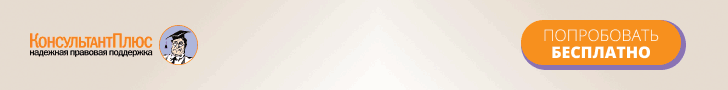 Судебная практика и законодательство — "Конвенция о защите прав человека и основных свобод" (Заключена в г. Риме 04.11.1950) (с изм. от 24.06.2013) (вместе с "Протоколом [N 1]" (Подписан в г. Париже 20.03.1952), "Протоколом N 4 об обеспечении некоторых прав и свобод помимо тех, которые уже включены в Конвенцию и первый Протокол к ней" (Подписан в г. Страсбурге 16.09.1963), "Протоколом N 7" (Подписан в г. Страсбурге 22.11.1984))Постановление Конституционного Суда РФ от 16.03.2017 N 7-П "По делу о проверке конституционности положений пункта 2 части второй статьи 30 и пункта 1 части третьей статьи 31 Уголовно-процессуального кодекса Российской Федерации, части второй статьи 57 и части второй статьи 59 Уголовного кодекса Российской Федерации в связи с жалобой гражданина В.Д. Лабусова"Нормы международного права также не содержат в качестве общепризнанного требование специальной процессуальной формы в отношении пожилых лиц, в отличие от производства по делам несовершеннолетних. Однако возраст участника судопроизводства признан имеющим процессуальное значение, в частности, Европейским Судом по правам человека в постановлении от 9 марта 2004 года по делу "Яблонская (Jablonska) против Польши", в котором указано, что к началу судебной тяжбы о возвращении заявительнице недвижимого имущества, национализированного у членов ее семьи до Второй мировой войны, она достигла семидесяти одного года и это требовало особого усердия от судов в рассмотрении ее дела; данным решением констатировано нарушение права на справедливое судебное разбирательство, гарантированного заявительнице пунктом 1 статьи 6 Конвенции о защите прав человека и основных свобод."Доклад о результатах мониторинга правоприменения в Российской Федерации за 2015 год"Европейский Суд установил нарушение российскими властями пункта 1 статьи 6 Конвенции и статьи 1 Протокола N 1 к Конвенции в связи с чрезмерно длительным исполнением судебных актов, предусматривающих обращение взыскания на средства бюджетов бюджетной системы Российской Федерации, и отсутствие у заявителей эффективных средств правовой защиты от соответствующих нарушенийПостановление Конституционного Суда РФ от 19.01.2017 N 1-П "По делу о разрешении вопроса о возможности исполнения в соответствии с Конституцией Российской Федерации постановления Европейского Суда по правам человека от 31 июля 2014 года по делу "ОАО "Нефтяная компания "ЮКОС" против России" в связи с запросом Министерства юстиции Российской Федерации"Постановлением Конституционного Суда Российской Федерации от 19 января 2017 года N 1-П признано невозможным исполнение в соответствии с Конституцией Российской Федерации, ее статьей 57 во взаимосвязи со статьями 15 (части 1, 2 и 4), 17 (часть 3), 19 (части 1 и 2), 55 (часть 3), постановления Европейского Суда по правам человека от 31 июля 2014 года по делу "ОАО "Нефтяная компания "ЮКОС" (вступило в силу 15 декабря 2014 года), вынесенного на основании статьи 1 Протокола N 1 к Конвенции о защите прав человека и основных свобод в ее истолковании Европейским Судом по правам человека, согласно которому вследствие нарушения Россией статьи 1 Протокола N 1 к Конвенции - в части ретроактивного применения в отношении компании-заявительницы штрафных санкций за 2000 и 2001 годы и исполнительского сбора по этим санкциям, а также в части исполнительного производства, в ходе которого с компании-заявительницы был взыскан непропорциональный по своему характеру исполнительский сбор в размере 7% от общей суммы ее задолженности по уплате налогов, пеней и штрафов, - компании-заявительнице был причинен материальный ущерб на общую сумму, включая компенсацию инфляционных потерь, в 1 866 104 634 евро, которую Россия должна выплатить акционерам данной компании, их правопреемникам и наследникам.Решение Конституционного Суда РФ от 10.11.2016 "Об утверждении обзора практики Конституционного Суда Российской Федерации за второй и третий кварталы 2016 года"Предметом рассмотрения являлся вопрос о возможности исполнения в соответствии с Конституцией Российской Федерации, в том числе ее статьей 32 (часть 3), постановления Европейского Суда по правам человека от 4 июля 2013 года по делу "Анчугов и Гладков против России", вынесенного на основании статьи 3 Протокола N 1 к Конвенции о защите прав человека и основных свобод в ее истолковании Европейским Судом по правам человека. Конституционный Суд признал невозможным исполнение указанного постановления Европейского Суда по правам человека в части мер общего характера, предполагающих внесение изменений в российское законодательство (и тем самым изменение основанной на нем судебной практики), которые позволяли бы ограничивать в избирательных правах не всех осужденных, отбывающих наказание в местах лишения свободы по приговору суда, поскольку предписание статьи 32 (часть 3) Конституции Российской Федерации, обладающей верховенством и высшей юридической силой в российской правовой системе, со всей определенностью означает императивный запрет, согласно которому не имеют избирательных прав без каких бы то ни было изъятий все осужденные, отбывающие наказание в местах лишения свободы, определенных уголовным законом.Постановление Пленума Верховного Суда РФ от 17.03.2004 N 2 (ред. от 24.11.2015) "О применении судами Российской Федерации Трудового кодекса Российской Федерации"53. В силу статьи 46 (часть 1) Конституции РФ, гарантирующей каждому судебную защиту его прав и свобод, и корреспондирующих ей положений международно-правовых актов, в частности статьи 8 Всеобщей декларации прав человека, статьи 6 (пункт 1) Конвенции о защите прав человека и основных свобод, а также статьи 14 (пункт 1) Международного пакта о гражданских и политических правах, государство обязано обеспечить осуществление права на судебную защиту, которая должна быть справедливой, компетентной, полной и эффективной.Постановление Пленума Верховного Суда РФ от 19.12.2003 N 23 (ред. от 23.06.2015) "О судебном решении"в) постановления Европейского Суда по правам человека, в которых дано толкование положений Конвенции о защите прав человека и основных свобод, подлежащих применению в данном деле.5. Согласно части 3 статьи 196 ГПК РФ суд принимает решение только по заявленным истцом требованиям.Постановление Пленума Верховного Суда РФ N 30, Пленума ВАС РФ N 64 от 23.12.2010 "О некоторых вопросах, возникших при рассмотрении дел о присуждении компенсации за нарушение права на судопроизводство в разумный срок или права на исполнение судебного акта в разумный срок"Пунктом 1 статьи 6 Конвенции о защите прав человека и основных свобод закреплено право каждого в случае спора о его гражданских правах и обязанностях или при предъявлении ему любого уголовного обвинения на справедливое и публичное разбирательство дела в разумный срок независимым и беспристрастным судом, созданным на основании закона.Постановление Пленума Верховного Суда РФ от 31.03.2011 N 5 (ред. от 09.02.2012) "О практике рассмотрения судами дел о защите избирательных прав и права на участие в референдуме граждан Российской Федерации"2. В соответствии с общепризнанными принципами и нормами международного права, международными договорами Российской Федерации каждому гражданину принадлежит право и возможность голосовать и быть избранным на периодических выборах, проводимых на основе всеобщего и равного избирательного права при тайном голосовании и обеспечивающих свободное волеизъявление избирателей без необоснованных ограничений (пункт 3 статьи 21 Всеобщей декларации прав человека от 10 декабря 1948 г., статья 25 Международного пакта о гражданских и политических правах от 16 декабря 1966 г., статья 3 Европейской хартии местного самоуправления от 15 октября 1985 г., статья 3 Протокола N 1 к Конвенции о защите прав человека и основных свобод от 4 ноября 1950 г., Конвенция о стандартах демократических выборов, избирательных прав и свобод в государствах - участниках Содружества Независимых Государств от 7 октября 2002 г.).Постановление Пленума ВАС РФ от 30.06.2011 N 52 (ред. от 23.03.2012) "О применении положений Арбитражного процессуального кодекса Российской Федерации при пересмотре судебных актов по новым или вновь открывшимся обстоятельствам"10. Согласно пункту 4 части 3 статьи 311 АПК РФ с заявлением о пересмотре судебного акта по новым обстоятельствам в связи с установленным Европейским Судом по правам человека нарушением положений Конвенции о защите прав человека и основных свобод при рассмотрении арбитражным судом конкретного дела могут обратиться лица, участвовавшие в деле, в связи с принятием решения по которому состоялось обращение в Европейский Суд по правам человека, а также иные лица, не участвовавшие в данном деле, о правах и обязанностях которых арбитражный суд принял судебный акт.Постановление Пленума Верховного Суда РФ от 14.06.2012 N 11 (ред. от 03.03.2015) "О практике рассмотрения судами вопросов, связанных с выдачей лиц для уголовного преследования или исполнения приговора, а также передачей лиц для отбывания наказания"3. При отсутствии международного договора Российская Федерация может выдать, передать лицо иностранному государству, признать приговор суда иностранного государства на основе принципа взаимности (часть 2 статьи 462, статья 469 УПК РФ), в соответствии с которым от иностранного государства можно ожидать, что в аналогичной ситуации такое государство выдаст Российской Федерации лицо для осуществления уголовного преследования или исполнения приговора, передаст гражданина Российской Федерации, осужденного судом указанного иностранного государства, для отбывания наказания в Российской Федерации, признает приговор, вынесенный судом Российской Федерации в отношении своего гражданина, для отбывания наказания в данном иностранном государстве. В этом случае процедуры выдачи, передачи лица иностранному государству, признания приговора суда иностранного государства регулируются Уголовно-процессуальным кодексом Российской Федерации, иными законами Российской Федерации, общепризнанными принципами и нормами международного права, а также международными договорами Российской Федерации, касающимися защиты основных прав и свобод человека, например Международным пактом о гражданских и политических правах от 16 декабря 1966 года, Конвенцией о статусе беженцев от 28 июля 1951 года, Конвенцией о защите прав человека и основных свобод от 4 ноября 1950 года.